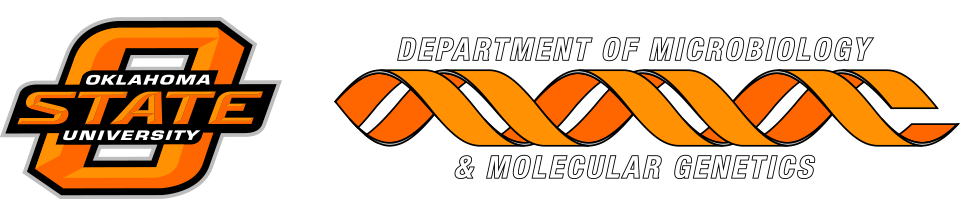 
MICROBIOLOGY & MOLECULAR GENETICSSEMINAR“Speciation in mice”Dr. Polly CampbellAssistant ProfessorIntegrative BiologyOklahoma State University

MondayApril 10, 20173:30pmRM LSE 215